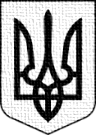 УКРАЇНАФОНТАНСЬКА СІЛЬСЬКА РАДАОДЕСЬКОГО РАЙОНУ ОДЕСЬКОЇ ОБЛАСТІРІШЕННЯСорок четвертої сесії Фонтанської сільської ради VIII скликання    №1676-VIII                                                                      від 24 жовтня 2023 року Про затвердження звіту про виконання бюджету Фонтанської сільської територіальної громади Одеського району Одеської області  за І півріччя 2023 року Заслухавши і обговоривши інформацію про виконання бюджету Фонтанської  сільської  територіальної громади  Одеського району Одеської області за І  півріччя  2023 року, керуючись п.4 ст.80 Бюджетного кодексу України, ст. 26 , п.п. 1 п. «а» ст..28 Закону України «Про місцеве самоврядування в Україні», Фонтанська  сільська  рада Одеського району Одеської області, - ВИРІШИЛА:1.  Затвердити звіт про виконання бюджету Фонтанської сільської територіальної громади  Одеського району Одеської області   за І півріччя   2023 року  по доходах в сумі 173988,8 тис.грн. і по видатках в сумі 125437,6 тис.грн. ,в тому числі - по доходах загального фонду  в сумі 155302,9 тис.грн. - по доходах спеціального фонду в сумі 18685,9 тис.грн.- по видатках загального фонду 106686,1 тис.грн.- по видатках  спеціального фонду 18751,1 тис.грн.2.    Контроль за виконання цього рішення покласти на  заступника голови постійної комісії з питань фінансів, бюджету, планування  соціально- економічного розвитку інвестицій та міжнародного співробітництва( заступник голови комінсії  Альона ВАВІЛОВУ).       Сільський голова                                                               Наталія КРУПИЦЯДодаток  №1 до рішеннясесіїФонтанської сільської ради№ 1676-VIII від 24.10.2023 рокуПОЯСНЮВАЛЬНА ЗАПИСКА ДО  ЗВІТУ  ПРО ВИКОНАННЯ БЮДЖЕТУ  ФОНТАНСЬКОЇ  СІЛЬСЬКОЇ ТЕРИТОРІАЛЬНОЇ ГРОМАДИ    ЗА І ПІВРІЧЧЯ 2023 РОКУ1. Загальна характеристика виконання бюджетуБюджет Фонтанської сільської територіальної громади Одеського району  Одеської області  затверджено на сесії сільської ради  28.12.2022 року рішенням сесії № 1104-VIII «Про бюджет Фонтанської сільської територіальної громади  на 2023 рік» з внесеними змінами   .  Відповідно до даного рішення з внесеними змінами   затверджено  загальний обсяг доходів  бюджету на 1 півріччя 2023 року в сумі  152233,1 тис. грн.    в тому числі :загальний фонд 151541,9 тис.  грн.спеціальний фонд 691,2 тис. грн.    загальний обсяг видатків бюджету на 1 півріччя 2023 року в сумі   234352,1 тис. грн.  в тому числі : загальний фонд 158451,5 тис.  грн.спеціальний фонд 75900,6 тис. грн.   Структура бюджетуФонтанської сільської  територіальної громади за  1 півріччя 2023 рокутис.грн.  	Дохідна частина загального та спеціального фонду бюджету Фонтанської сільської  територіальної громади за І півріччя 2023 року виконана:без урахування трансфертів на 104.4% , при плані звітного періоду затвердженому в сумі  94363,1 тис. грн., виконання склало 116503,4 тис. грн.  План звітного періоду перевиконано  в сумі   22140,3 тис.грн. з урахуванням трансфертів на 114,3% при плані звітного періоду затвердженому в сумі  152233,1 тис. грн., виконання склало 173988,8 тис. грн.  План звітного періоду  перевиконано  в сумі   21755,7 тис.грн.  	Видаткова частина загального та спеціального фонду бюджету Фонтанської сільської  територіальної громади за 1 півріччя 2023 року виконана в сумі 125437,6 тис. грн., або на 53,5 % до уточненого плану на 1 півріччя 2023 року  234352,1 тис. грн., в тому числі: по загальному фонду в сумі 106686,1 тис. грн., або на 67,1% до уточненого плану на 1 піврччя  2023 року  158451,5 тис. грн.по спеціальному фонду в сумі 18751,5 тис. грн., або на 24,7% до уточненого плану на 1 півріччя 2023 року  75900,6 тис. грн.2. Показники економічного розвитку регіону  Відповідно до Закону України   «Про добровільне об’єднання територіальних громад» утворено Фонтанську  сільську  територіальну громаду з центром в селі Фонтанка  у складі сіл Крижанівка, с. Ліски (Крижанівська сільська рада) , с. Фонтанка, (Фонтанська сільська рада), с. Нова Дофінівка, с. Вапнярка (Новодофінвська сільська рада), с. Олександрівка , с. Світле  (Олександрівська  сільська рада). Фонтанська сільська  територіальна громада розташована у південній частині Одеського (Лиманського) району Одеської області та займає площу  90,0  км2, з населенням 22,2 тис. чоловік, в тому числі внутрішньо переміщених  осіб станом на 01.07.2023 року 4,6тис. чоловік. Територіальна громада має сприятливі передумови для соціально-економічного розвитку. До важливих конкурентних переваг, які визначають специфіку використання території громади і створюють умови для перспективного розвитку відносяться: географічне положення громади, забезпеченість енергоресурсами, розвинута транспортна мережа, розмежування промислової та житлової зон, наявність територіальних ресурсів для подальшого розвитку туризму , промисловості, транспорту і житлового будівництва, наявність земельних ділянок придатних для інвестування, багаті культурні традиції, наявність трудових ресурсів, значний рівень ділової активності населення та його само-зайнятості, високий освітній рівень населення громади, наявність учбових закладів, розвинута мережа медичних та освітніх  закладів тощо.	       Територія сільської ради  оточена територіями, які мають площі для будівництва житлової забудови, а також межа з містом Одеси  з його розгалуженою логістично - виробничою інфраструктурою, значним економічним потенціалом. Ця близькість до міста Одеси  та його інфраструктури дає населенню громади робочі місця, сприяє розвитку його економіки, позитивному вирішенню соціально-економічних проблем громади.        Економічний потенціал громади складається з підприємств та суб’єктів підприємницької діяльності, які розташовані та здійснюють свою діяльність на території громади та налічують близько 2377  підприємств, установ, організацій , фермерських господарств та суб’єктів підприємницької діяльності . Перелік основних бюджетоутворюючих підприємств, (тис. грн)Основою соціально-економічного розвитку є галузі будівництва, оптової та роздрібної торгівлі, транспорт, операції з нерухомим майном, тимчасового розміщення та організації харчування. Відповідні  галузі  є важливими сферами зайнятості населення та бюджетоутворюючими галузями. Обсяги надходження коштів до бюджету на пряму залежать від економічної діяльності суб’єктів господарювання, які розташовані на його території.Розвинута промисловість, торгівля , будівництво та операції з нерухомим майном   є одним із локомотивів сталого розвитку економіки, стабільно поповнювати бюджет громади за рахунок надходжень від своєї господарської діяльності (виходячи з того що для подальшого розвитку самоуправління на місцях буде більше залишатися коштів у вигляді податків і зборів, податок на доходи з фізичних осіб ).У звітному періоді набули великого впливу на  соціально-економічний розвиток, як внутрішнього так і зовнішнього середовища, ризики  пов’язані із  повномасштабним вторгненням військ Російської Федерації на територію України та в зв’язку із  цим, запровадженням воєнного стану,  введеного Указом Президента України від 24 лютого 2022 р.     № 64 “Про введення воєнного стану в Україніˮ, наслідками якого  є значне пригальмування  усіх сфер  соціально-економічного розвитку, зростання інфляційних процесів, як в цілому в державі, так і безпосередньо в громаді.  Зокрема,  висока залежність економічної активності від безпекових факторів  негативно вплинула на економічну активність суб’єктів господарювання громади, зменшення обсягів торгівлі, споживчої активності населення, скорочення виробництва та інвестицій, на ризики недоотримання податкових та неподаткових надходжень до бюджету громади.  Але за підсумками виконання бюджету за І півріччя 2023 року очевидним є поступове покращення надходження до сільського бюджету податків і зборів за І півріччя поточного року. Бізнес адаптується до викликів та змін податкового законодавства і помірно сплачувє податкові платежі.             В умовах воєнного стану змінилися пріоритети у проведенні видатків з бюджету, насамперед забезпечуються соціально чутливі потреби з функціонування установ і закладів бюджетної сфери, комунальних підприємств та задоволення життєве необхідних потреб жителів територіальної громади. Саме видатки на освіту, соціальний захист та соціальне забезпечення, охорону здоров'я становлять найбільшу частку.  3. Доходи           Обсяг фінансового ресурсу бюджету громади на І півріччя 2023 рік було розраховано  з урахуванням цілей державної та місцевої політики щодо державного та місцевих бюджетів на 2023 рік визначених відповідно до пріоритетів  встановлених Програмою діяльності Кабінету Міністрів України, що затверджена постановою Кабінету Міністрів України від 12.06.2020 № 471, основними напрямами розвитку країни, визначеними у Національній економічній стратегії на період до 2030 року, затвердженій постановою Кабінету Міністрів України від 03.03.2021 № 179, з урахуванням макроекономічних показників базового сценарію  Прогнозу економічного і соціального розвитку України на 2022-2024 роки,, затвердженого постановою Кабінету Міністрів України від 31.05.2021 № 586, із застосуванням чинних норм Бюджетного та Податкового кодексів України, за основними напрямами розвитку громади ,   рішення Фонтанської сільської ради  від 28.12.2022року № 1104-VIII «Про бюджет Фонтанської сільської територіальної громади  на 2023 рік»,  рішень Фонтанської сільської ради, що впливають на показники дохідної та видаткової частини бюджету громади та інших прогнозних та програмних документів економічного і соціального розвитку.                             -                           Протягом 1 півріччя 2023 року спостерігається  зростання темпів надходження доходів загального фонду  бюджету громади (без трансфертів) (за рахунок погашення податкових зобовязань минулих періодів), до  минулого року, % зростання надходжень склав 129,8% (+29,8%) або  в абсолютній сумі рівень зростання склав +22442,8 тис. грн.Динаміка помісячного надходження до загального фонду бюджету за січень- червень   2023 року в порівнянні з відповідним періодом минулого року              До загального фонду бюджету Фонтанської сільської  територіальної громади за 6 місяців  2023 року надійшло 155302,9 тис.грн., що становить 102,5% до планових показників на звітний період, в тому числі власних доходів протягом 1 півріччя  2023 року надійшло 97817,5 тис.грн., що становить 104.4 % до планових показників на звітний період, додатково надійшло до  плану 4145.6 тис.грн. офіційних трансфертів протягом 1 півріччя  2023 року надійшло 57485,4тис.грн., що становить 99,3% до планових показників на звітний період.Аналіз виконання  доходів бюджету Фонтанської сільської  територіальної громади за 1 півріччя 2023 року по загальному фонду в порівняні з відповідним періодом минулого року тис. грн.Структуру надходжень загального фонду бюджету громади (без трансфертів) складають:- податок на доходи фізичних осіб – 34.3 %  або в абсолютній сумі складає  33585,1 тис.грн.;- місцеві податки і збори– 44.3 %, або в абсолютній сумі складає 43330,1 тис.грн.  в т.ч.:податок на майно (в т.ч. податок на нерухоме майно відмінне від земельної  ділянки,               плата за землю, транспортний податок) – 31,5 %, або в абсолютній сумі складає 30765,7 тис.грн.єдиний податок – 12,8 %, або в абсолютній сумі складає12564,4 тис.грн.- акцизний податок – 18,5 % або в абсолютній сумі складає  18121,1 тис.грн.;- плата за надання  адміністративних послуг – 1,2%;- інші податки і збори – 1,7%; Загалом, в структурі бюджету  доходів загального фонду 63,0 % власні надходження та 37% міжбюджетні трансферти. Аналіз виконання доходів загального фонду бюджетуФонтанської сільської  територіальної громади за  І півріччя  2023 року   тис. грн.Динаміка надходження до загального фонду бюджету громади основних дохідних  джерел                                                                                                                                                                                                                                                                                                                                                                                                                                                      за І півріччя 2023 року в порівнянні з відповідним періодом минулого року тис. грн. Порівняно із відповідним періодом минулого року надходження збільшились на 44299,1 тис.грн. або 139,9%, в тому числі за рахунок зростання власних доходів на 22442,8 тис.грн., що становить темп росту  проти відповідного періоду  2022 року 129,8% збільшення офіційних трансфертів на 21856,2 тис.грн., що становить темп росту проти відповідного періоду 2022 року  161,3%.Динаміка  надходження до загального фонду бюджету за І півріччя  2023 року в порівнянні з відповідним періодом минулого року   (без урахування трансфертів)                                                   Податок  на  доходи фізичних осіб             Податок та збір на  доходи фізичних осіб за І півріччя 2023 року зарахований до бюджету громади  в сумі  33585,1 тис.грн. при уточненому плані 32556,2 тис. грн., що складає 103.2 % або додатково отримано до плану  1028.9 тис. грн.. Податок та збір на  доходи фізичних осіб є основним  джерелом  доходів загального фонду місцевого бюджету, питома вага якого у фактичних надходженнях загального фонду  без урахування трансфертів складає 34.3 % .          Інформація щодо джерел надходжень  податку на доходи фізичних осіб за  І півріччя  2023 року                                                                                                                                                тис. грн.Зростання рівня надходжень податку на доходи фізичних осіб  в звітному періоді 2023 року до  аналогічного періоду минулого  року складає +0,7% (+225,3 тис. грн. - 64% відрахувань).           На  позитивну тенденцію змін даного показника   мали  вплив наступні фактори:протягом тривалої дії воєнного стану,  стабілізувалась економічна активність суб’єктів господарювання,  що здійснюють виробничу діяльність в громаді, також проводиться робота з платниками податків щодо забезпечення державних гарантій при виплаті заробітної плати. -     підвищення рівня мінімальної заробітної плати та зростання рівня прожиткового мінімуму доходів громадян, ставки єдиної тарифної сітки, відповідно до якої нараховується заробітна плата  працівникам бюджетної сфери  в 2023 році.             Податок на прибуток підприємств та фінансових установ  комунальної власностіПодаток на прибуток підприємств та фінансових установ комунальної власності зараховується до загального фонду  бюджету громади. При плані звітного періоду затвердженому в сумі 35.1 тис. грн.  виконання склало  в сумі 35.1 тис. грн., або 100 %. Інформація щодо платників  податку на прибуток підприємств  та фінансових установ комунальної власності за  І півріччя 2023 року   (тис. грн)Динаміка надходження податку на прибуток підприємств та фінансових установ  комунальної власності за І півріччя 2023 року в порівняні з відповідним періодом минулого року тис. грн.Акцизний податок                 Реалізація реформи місцевого самоврядування сприяла появі нових стимулів для розвитку громад за рахунок податків. Зокрема, акциз із виробленого в Україні та ввезеного на її митну територію пального є загальнодержавним податком, частка якого в 2022 році зараховується до місцевих бюджетів за місцем його реалізації. Відповідно до ст. 64 Бюджетного кодексу  до доходів загального фонду бюджетів сільських, селищних, міських територіальних громад належить, зокрема, 13,44 % акцизного податку з виробленого в Україні пального. Постановою КМУ від 17.03.2021 року № 232 «Деякі питання зарахування частини акцизного податку з виробленого в Україні та ввезеного на митну територію України пального до загального фонду відповідних бюджетів місцевого самоврядування» розмір акцизного податку, що підлягає зарахуванню до того чи іншого місцевого бюджету, визначають як добуток 13,44 і частки, визначеної для конкретного бюджету, що характеризує обсяг реалізованого суб’єктами господарювання роздрібної торгівлі пального на відповідній території в загальному обсязі такого реалізованого пального загалом в Україні.                  За 1 півріччя 2023 року  виконання склало  в сумі 18121,1 тис. грн., при плані звітного періоду затвердженому в сумі  17614,3 тис. грн., або виконання склало 102.9 % , додатково отримано до плану 506,8 тис. грн.. Акцизний податок  є джерелом  доходів загального фонду сільського бюджету, питома вага якого у фактичних надходженнях загального фонду  без урахування трансфертів складає 18.5 % .Інформація щодо  джерел надходжень , які формують внутрішні податки  на товари та послуги за І півріччя  2023 року  тис. грнДинаміка надходження акцизного податку з реалізації суб’єктами господарювання роздрібної торгівлі підакцизних товарів за І півріччя 2023 року в порівняні з відповідним періодом минулого року тис. грн.Місцеві податки і збори  	В структурі надходжень загального фонду бюджету громади (без трансфертів)  місцеві податки і збори займають 44,3 % зокрема:                - податок на майно (в т.ч. податок на нерухоме майно відмінне від земельної ділянки, плата за землю, транспортний податок) – 31,4%,                - єдиний податок – 12,8 %,                - інші місцеві збори (туристичний збір, збір за паркування) – 0, 004 %;Законом України № 2120-ІХ «Про внесення змін до Податкового кодексу України та інших законодавчих актів України щодо дії норм на період дії воєнного стану» змінено встановлений Податковим кодексом України порядок справляння податку на нерухоме майно та плати за землю. Який передбачає, що тимчасово, на період з 1 березня 2022 року по 31 грудня року, наступного за роком, у якому припинено або скасовано воєнний час, не нараховується та не сплачується податок на нерухоме майно та плата за землю , що розташовані на територіях, на яких ведуться (велися) бойові дії, або на територіях, тимчасово окупованих збройними формуваннями Російської Федерації. Перелік територій, на яких ведуться (велися) бойові дії або тимчасово окупованих збройними формуваннями Російської Федерації, визначається Кабінетом Міністрів України.                                                      Податок на нерухоме майно       За 1 півріччя 2023 року  виконання склало  в сумі 6960,1 тис. грн., при плані звітного періоду затвердженому в сумі  8318,2 тис. грн., або виконання склало 116,5 %  перевиконання склало 1371,9 тис. грн.. Інформація щодо  надходження  податку  на нерухоме майно за  1 квартал 2023 року                                                                                                                                             (тис грн.)Динаміка надходження податку  на нерухоме за 1 півріччя 2023 року в порівняні з відповідним періодом минулого року тис. грн.Плата за землю        Плата за землю є  джерелом  доходів загального фонду сільського бюджету.  Плата за землю складається  з земельного податку та орендної плати  за земельні ділянки. Згідно з Податковим  кодексом України платниками податку є  власники земельних ділянок, земельних часток (паїв) , землекористувачі , платниками орендної плати – орендарі земельних ділянок.  Згідно з Бюджетним кодексом з 2011 року надходження  плати за землю в повному обсязі зараховуються до місцевого бюджету за місцем розташування земельної ділянки.          За 1 півріччя 2023 року  до  бюджету мобілізовано доходів в сумі  20974,9 тис. грн., при плані 19872,2  тис. грн., або виконання склало 105.5 %  перевиконано  планові показники в сумі 1102,7  тис. грн.. Інформація щодо  джерел надходжень , які формують плату за землю  за 1 півріччя 2023 рокутис. грн.Динаміка надходження плати за землю за 1 півріччя 2023 року в порівняні з відповідним періодом минулого року тис. грн.         Дані  показники  позитивні на фоні того, що незважаючи на зміни в податковому законодавстві пов’язаними із введенням воєнного стану в лютому 2022 року, зокрема  тимчасово на період дії воєнного стану, не нараховується та не сплачується плата за землю (земельний податок та орендна плата за земельні ділянки державної та комунальної власності) за земельні ділянки (земельні частки (паї)), що розташовані на територіях, на яких ведуться (велися) бойові дії або на територіях, тимчасово окупованих збройними формуваннями РФ, та перебувають у власності або користуванні, у тому числі на умовах оренди, фізичних або юридичних осіб, а також земельних ділянок (земельних часток (паїв)), які визначені обласними військовими адміністраціями як засмічені вибухонебезпечними предметами та/або на яких наявні фортифікаційні споруди. Виключення Одеської області з переліку територій, на яких ведуться (велися) бойові дії або тимчасово окупованих  збройними формуваннями Російської Федерації, визначається  Кабінетом Міністрів  України призводить до самостійного погашення заборгованостей платників податків Фонтанської територіальної громади.              Транспортний податок        Згідно з пп. 267.1.1 п. 267.1 ст. 267 Податкового кодексу платниками транспортного податку є фізичні та юридичні особи, в тому числі нерезиденти, які мають зареєстровані в Україні згідно з чинним законодавством власні легкові автомобілі, що відповідно до пп. 267.2.1 вищезазначеної статті є об’єктами оподаткування.         За 1 квартал 2023 року  виконання склало в сумі 96,1 тис. грн., при плані звітного періоду в сумі 59,4 тис. грн., виконання склало 161,8 % Інформація щодо  джерел надходжень , які формують транспортний податок за 1 півріччя 2023 року тис. грнДинаміка надходження транспортного податку  за 1 півріччя 2023 року в порівняні з відповідним періодом минулого року тис. грн.Туристичний збірЗа 1 півріччя 2023 року  виконання склало в сумі 4.6 тис. грн., при плані звітного періоду в сумі 4,3 тис. грн., або виконання склало 100.0 %  .Інформація щодо  джерел надходжень , які формують транспортний податок за 1 півріччя 2023 року тис. грн.Динаміка надходження туристичного збору  за 1 півріччя 2023 року в порівняні з відповідним періодом минулого року тис. грн.Єдиний податок               Єдиний податок   є  джерелом  доходів загального фонду сільського бюджету, питома вага якого у фактичних надходженнях загального фонду  без урахування трансфертів складає 17,6 % .На виконання надходжень по єдиному податку до бюджету громади вплинуло прийняття Закону України від 15.03.2022 року №2120 «Про внесення змін до Податкового кодексу України та деяких інших законодавчих актів України щодо запровадження диференційованої рентної плати за видобування газу природного» , яким передбачено про те , що фізичні особи – підприємці – платники єдиного податку першої та другої групи, мають право не сплачувати єдиний податок. Платниками третьої групи єдиного податку тепер можуть бути ФОП та юридичні особи без обмеження щодо кількості осіб, які перебувають з ними у трудових відносинах з розміром доходу до 10 мільярдів гривень (До цього 7,6 млн грн). Відсоткова ставка єдиного податку для платників єдиного податку третьої групи, які використовують такі особливості оподаткування, встановлюється у розмірі 2 відсотків доходу. Податковий період для таких платників – календарний місяць. Отже , кількість платників податку може збільшитися.       	Отже,  за 1 півріччя 2023 року  виконання склало в сумі 12564,4 тис. грн., при плані звітного періоду в сумі 12527,1 тис. грн., або виконання склало 100,3 %  додатково отримано доходів в сумі 37,3 тис. грн. В порівнянні з відповідним періодом минулого року можна відмітити, що темп росту 1 півріччя 2023 року до 1 півріччя 2022 року складає 810,5%.Інформація щодо  джерел надходжень, які формують єдиний податок за 1 півріччя  2023 року  ( тис.грн.)                                           Динаміка надходження єдиного податку                       за 1 півріччя 2023 року в порівняні з відповідним періодом минулого року тис. грн.Плата за надання адміністративних послуг         Надходження плати за надання адміністративних послуг до бюджету громади за 1 півріччя 2023 року  виконання склало в сумі 1177,8 тис. грн., при плані звітного періоду в сумі 1155,2 тис. грн., або виконання склало 102,0 %  перевиконання планових показників склало 22,6 тис. грн.Інформація щодо  джерел надходжень, які формують плату за надання адміністративних послуг  за 1 півріччя  2023 року ( тис.грн.)Динаміка надходження плати за надання адміністративних послугза 1 півріччя 2023 року в порівняні з відповідним періодом минулого рокутис.грнНадходження від орендної плати за користування цілісним майновим комплексом та іншим державним майномНадходження орендної плати за користування цілісним майновим комплексом та іншим державним майном до бюджету громади за 1 півріччя 2023 року  виконання склало в сумі 9.3 тис. грн., при плані звітного періоду в сумі 6,6 тис. грн., або виконання склало 140,9 %  перевиконання ня планових показників склало 2,7 тис. грн.Державне мито           За 1 півріччя  2023 року  виконання склало в сумі 3,2 тис. грн., при плані звітного періоду в сумі 2,7 тис. грн., або виконання склало 118,5 %  Інформація щодо  джерел надходжень, які формують державне мито за 1 півріччя 2023 року   ( тис.грн.)Інші надходження              За 1 півріччя  2023 року  виконання склало  в сумі 1395,0 тис. грн., при плані звітного періоду в сумі 1389,1 тис. грн., або виконання склало 100,4 %. Джерелами надходжень відповідного податку є розташування рекламо носіїв, оренда твердого покриття , перерахування бюджетними установами коштів минулих періодів в тому числі:- повернення до бюджету коштів  - 186,5 тис.грн.- помилково зараховані 2.8 тис.грн.- оренда твердого покриття     1167,9 тис.грн.                          - розташування рекламо носіїв 37,8 тис.грн.                                                                          Доходи спеціального фонду.          Дохідну  частину  спеціального  фонду  бюджету  громади  за  звітний період 2023 року виконано    на  2703,4%, тобто  при   плані  звітного періоду затвердженому в сумі 691,2 тис. грн.,  виконання  склало 18685,9 тис. грн.   Аналіз виконання  спеціального  фонду бюджету Фонтанської сільської  територіальної громади за 1 півріччя 2023 рокутис. грн.4.Видатки та заборгованість  Фінансові ресурси бюджету громади спрямовувалися у першу чергу на збезпечення  потреби в асигнуваннях на оплату праці працівників бюджетних установ, відповідно до встановлених чинним законодавством умов оплати праці та розміру мінімальної заробітної плати, проведення розрахунків за електричну енергію, водовідведення, природний газ та послуги зв’язку, медикаменти та продукти харчування, які споживаються бюджетними установами, не допускаючи будь-якої простроченої заборгованості із зазначених видатків,  фінансування видатків на національну безпеку і оборону та на здійснення заходів правового режиму воєнного стану, реалізацію сільських соціальних програм.Видаткова частина бюджету територіальної громади за 1 півріччя 2023 року виконана в сумі 125068,3 тис. грн., або на 53,3 % до уточненого плану на 1 півріччя 2023 року  234352,1 тис. грн., в тому числі: по загальному фонду в сумі 106316,8 тис. грн., або на 67,1% до уточненого плану на 1 півріччя  2023 року  158451,5 тис. грн.по спеціальному фонду в сумі 18751,5 тис. грн., або на 24,7% до уточненого плану на 1 півріччя 2023 року  75900,6 тис. грн.Фінансування  установ з бюджету територіальної громади за 1 півріччя 2023 року  в розрізі галузей склало - 106316,8 тис. грн.:освіту 50524,7 тис.грн.(питома вага в видатках загального фонду бюджету 47,5%)охорона здоров’я  2384,4 тис.грн.(питома вага в видатках загального фонду бюджету 2,2%)культуру 2753,4 тис.грн. .(питома вага в видатках загального фонду бюджету 2,6%)фізичну культуру і спорт 1568,6 тис.грн. .(питома вага в видатках загального фонду бюджету 1,5%)соціальний захист та соціальне забезпечення 4758,0 тис.грн. .(питома вага в видатках загального фонду бюджету 4.5%)державне управління 25868,8 тис.грн. (питома вага в видатках загального фонду бюджету 24,3%)житлово- комунальне господарство 10567,2 тис.грн. .(питома вага в видатках загального фонду бюджету 9,9%)інші видатки 7134,2 тис.грн. .(питома вага в видатках загального фонду бюджету 6,7%)міжбюджетні трансферти 757,5 тис.грн.(питома вага в видатках загального фонду бюджету 0,7%)По спеціальному  фонду за 1 півріччя 2023 року головними розпорядниками проведено касових видатків на загальну суму 18751,5 тис.грн., в тому числі на освіту 1866,8 тис.грн.охорона здоров’я – 935,7 тис. грн.соціальний захист та соціальне забезпечення – 0 тис. грн.житлово- комунальне господарство 446.0 тис.грн.культура – 0 тис. грн.державне управління – 0 тис. грн.фізичну культуру і спорт– 0 тис. грнінші видатки – 15503,0 тис. грн.міжбюджетні трансферти 0 тис.грн.Фінансування  установ з бюджету (загальний та спеціальний фонд) територіальної громади за 1 півріччя 2023 року  в розрізі напрямків видатків  склало 125068,3 тис.грн.,  в тому числі : оплата праці і нарахування на заробітну плату  74701,9  тис.грн.предмети , матеріали ,обладнання та інвентар 2062,8 тис.грн.медикаменти –0 тис. грн.продукти харчування 218,3 тис.грн.оплата послуг ( крім комунальних) 3793,2 тис.грн.видатки на відрядження – 0,9 тис. грн.оплата комунальних послуг та енергоносіїв – 2194,7 тис.грн .поточні трансферти підприємствам (установам, організаціям) 17879,3 тис.грн.поточні трансферти органам державного управління інших рівнів 757,5 тис.грн.інші виплати населенню 3551,6 тис.грн.інші видатки 1256,1 тис.грн.   Дослідження і розробки, окремі заходи  розвитку по реалізації державних (регіональних) програм -60.8 тис. грн.капітальний ремонт – 2135,5 тис. грнкапітальне будівництво 13352,8 тис.грн.придбання обладнання і предметів довгострокового використання – 1532,3 тис. грн.реконструкція та реставрація – 376,9 тис. грн.капітальні трансферти органам державного управління інших рівнів 0 тис.грн.капітальні трансферти підприємствам ( установам та організаціям) -1193,7 тис. грн.Протягом поточного року забезпечена своєчасна виплата заробітної плати з нарахуваннями працівникам бюджетних установ по всім галузях, відпускних педагогічним працівникам в повному обсязі згідно затверджених лімітів, забезпечено 100% фінансування захищених статей по всіх бюджетних установах: по енергоносіям, продуктам харчування, медикаментам.Державне управління        План асигнувань за 1 півріччя  2023 року на утримання органів місцевого самоврядування по загальному фонду виконано в сумі  25868,8 тис.грн., що є 91,7 % виконання уточненого плану асигнувань за 1 пвріччя  2023 року. По спеціальному фонду видатки склали 355,8 тис. грн. або відповідно 75.1% до затверджених планових показників.Невиконання планових призначень по загальному фонду виникло через наявність вакантних ставок, лікарняних листів більше 5-ти днів, економне споживання енергоносіїв, проведення закупівель через систему «ПРОЗОРО».Освіта         Державну політику в галузі освіти громади забезпечують 5 закладів загальної середньої освіти, 6 закладів дошкільної освіти та 1 заклад спеціалізованої освіти « Мистецька школа». Заклади освіти у громаді  Мистецька школа.КЗ «Мистецька школа» Фонтанської сільської ради Одеського району Одеської області створений згідно рішення п’ятдесят восьмої сесії Фонтанської сільської ради УІІ скликання від 10 червня 2020 року №1459-УІІ  «Про створення комунального закладу «Мистецька школа» Фонтанської сільської ради Одеського району Одеської області»             Станом на 01 липня 2023 навчального року контингент учнів в КЗ «Мистецька школа» Фонтанської сільської ради складає 136 учнів.              За 1 півріччя 2023 року викладачі, учні КЗ «Мистецька школа» Фонтанської сільської ради       взяли участь в 42 мистецьких заходах.По галузі «Освіта» за 1 півріччя  2023 року план асигнувань по загальному та спеціальному фонду виконано в сумі 52391,5 тис. грн., або 72,9 % до уточненого плану 2023 року 71889,7 тис. грн.Невиконання планових призначень по загальному  фонду виникло через наявність вакантних ставок, лікарняних листів більше 5-ти днів, економне споживання енергоносіїв, проведення закупівель через систему «ПРОЗОРО» та у зв’язку з карантинними обмеженнями на проведення заходів та оголошеним воєнним станом.Бюджетні призначення спрямовані на наступні програми.По КТПКВКМБ 0610160 Керівництво і управління у відповідній сфері у містах (місті Києві), селищах, селах, територіальних громадах- план з урахуванням змін на 1 півріччя  2023 року по загальному фонду виконано  в сумі 291,6 тис. грн., або на 99,6% до уточненого плану на звітний період  292,8 тис. грн.По КТПКВКМБ 0611010 Надання дошкільної освіти план з урахуванням змін на 1 півріччя 2023 року по загальному фонду виконано  в сумі 11264,9 тис. грн., або на 79,2% до уточненого плану на звітний період  14218,6 тис. грн.План з урахуванням змін на 1 півріччя  2023 року по спеціальному  фонду виконано в сумі 39,8 тис. грн., або на 6,0 % до уточненого плану на звітний період   668.1 тис. грн. По КТПКВКМБ 0611021 Надання загальної середньої освіти  закладами  загальної середньої освіти план з урахуванням змін за 1 півріччя  2023 року по загальному фонду виконано в сумі 4600,2 тис. грн., або на 56,0 % до уточненого плану на звітний період   8219,4 тис. грн..План з урахуванням змін на 1 півріччя  2023 року по спеціальному  фонду виконано в сумі 1777,1 тис. грн., або на 45,3 % до уточненого плану на звітний період   3992,1 тис. грн.  По КТПКВКМБ 0611031 Надання загальної середньої освіти закладами загальної середньої освіти план з урахуванням змін на 1 півріччя  2023 року по загальному фонду виконано в сумі 30695,5 тис. грн., або на 95.9 % до уточненого плану на звітний період   32016,8 тис. грн.По КТПКВКМБ 0611080  Надання спеціальної освіти мистецькими школами план з урахуванням змін на 1 півріччя 2023 року по загальному фонду виконано в сумі 1445,8 тис. грн., або на 85,5 % до уточненого плану на звітний період 1690,3 тис. грн.План з урахуванням змін на 1 півріччя  2023 року по спеціальному  фонду передбачено  в сумі 0 тис. На протязі 1 півріччя  2023 року використано в сумі 0 тис. грн. По КТПКВКМБ 0611141 Забезпечення діяльності інших закладів у сфері освіти план з урахуванням змін на 1 півріччя  2023 року по загальному фонду по виконано в сумі 2393,9 тис. грн., або на 94.5 % до уточненого плану на звітний період 2533,9 тис. грн..По КТПКВКМБ 0611142 Інші програми та заходи у сфері освіти план з урахуванням змін на 1 півріччя  2023 року по загальному фонду по виконано в сумі 49,0 тис. грн., або на 24,6 % до уточненого плану на звітний період 199,0 тис. грн..По КТПКВКМБ 0611200 Надання освіти за рахунок субвенції з державного бюджету місцевим бюджетам на надання державної підтримки особам з особливими освітніми потребами план з урахуванням змін на 1 півріччя  2023 року по загальному фонду виконано в сумі 75,5 тис. грн., або на 96,1 % до уточненого плану на звітний період 79,5 тис. грн..По КТПКВКМБ 1511010 Надання дошкільної освіти план з урахуванням змін на 1 півріччя 2023 року по загальному фонду виконано  в сумі 0 тис. грн., або на 0% до уточненого плану на звітний період  1506,2 тис. грн.План з урахуванням змін на 1 півріччя  2023 року по спеціальному  фонду виконано в сумі 0 тис. грн., або на 0 % до уточненого плану на звітний період   60,0 тис. грн.По КТПКВКМБ 1511021 Надання загальної середньої освіти  закладами  загальної середньої освіти план з урахуванням змін за 1 півріччя  2023 року по загальному фонду виконано в сумі 0 тис. грн., або на 0 % до уточненого плану на звітний період   1885,6 тис. грн..План з урахуванням змін на 1 півріччя  2023 року по спеціальному  фонду виконано в сумі 49,9 тис. грн., або на 1,0 % до уточненого плану на звітний період   4891,3 тис. грн.Охорона здоров’яУ 1 півріччі 2023 року первинна медична допомога населенню Фонтанської сільської територіальної громади надавалась КНП «Центр первинної медико-санітарної допомоги» Фонтанської сільської  ради. Реалізація послуг  з охорони здоров’я здійснюється через існуючу мережу медичних  закладів, а саме  амбулаторія с.Фонтанка, амбулаторія с.Крижанівка, амбулаторія с.Олександрівка, фельдшерсько-акушерський пункт с.Нова Дофінівка, фельдшерський пункт  с.Вапнярка,  фельдшерський пункт с.Світле.Вторинна медична допомога населенню Фонтанської сільської  територіальної громади надається  КНП«Доброславська багатопрофільна лікарня інтенсивного лікування» Доброславської районної ради Одеського району Одеської області.   Фінансування закладів здійснюється з бюджету Фонтанської сільської територіальної громади відповідно до вимог Бюджетного кодексу України.По КТПКВКМБ 0112111 Первинна медична допомога населенню, що надається центрами первинної медичної (медико-санітарної) допомоги за 1 півріччя  2023  року план асигнувань по загальному фонду виконано в сумі 2384,4 тис. грн., або на 63,3 % до уточненого плану 3765,5 тис. грн. План асигнувань з урахуванням змін за 1 півріччя  2023  по спеціальному фонду передбачено в сумі 2155,0 тис. грн., фактично виконано 935,7 тис. грн. ,або 43,4% до уточнених показників.По КТПКВКМБ 1512111 Первинна медична допомога населенню, що надається центрами первинної медичної (медико-санітарної) допомоги за 1 півріччя  2023  року план асигнувань по загальному фонду виконано в сумі 0 тис. грн., або на 0 % до уточненого плану 0 тис. грн. План асигнувань з урахуванням змін за 1 півріччя  2023  по спеціальному фонду передбачено в сумі 1814,3 тис. грн., фактично виконано 0 тис. грн. ,або 0% до уточнених показників.Кошти направлено на підтримку Комунального некомерційного підприємства «Центр первинної медико - санітарної допомоги» Фонтанської сільської  ради Одеського району Одеської області» відповідно до Програми підтримки розвитку та фінансової підтримки Комунального некомерційного підприємства «Центр первинної медичної допомоги» Фонтанської сільської ради Одеського району Одеської області»  на 2023 рік. Соціальний захист та соціальне забезпечення         Населення Фонтанської сільської ради налічує 24193 чоловік, з них близько 2534 чоловік належать до пільгових категорій: інваліди війни, учасники бойових дій, удови, учасники ліквідації аварії на ЧАЕС, переселенці, інваліди, діти-інваліди та діти, залишені без батьківської опіки, багатодітні сім’ї. Тому увага виконкому сільської ради приділяється соціальному захисту саме цих верств населення.        Станом на 01.07.2023  року пільгова категорія населення складає:учасники бойових дій – 728 чол., в т.ч. по  АТО – 637 чол.учасники ВВВ –  40  чол.«Дітей війни» – 695  чол.інваліди І гр та ІІ гр. – 55 чол.інваліди ІІІ гр. – 405 чол.діти з інвалідністю – 59  чол.ліквідаторів  аварії на ЧЕАС – 41 чол. постраждалі внаслідок аварії на ЧАЕС – 2 чол.ВПО – 4619 чол.Багатодітні сім’ї – 211 в них виховується дітей – 583 дитиниОсоби , визнані недієздатними -  12 чол.Дитячий будинок сімейного типу – 2 сім’їДіти сироти та позбавлені батьківського піклування – 44 дитиниПрийомна сім’я – 1 сім’я ( виховує 1 дитину)На території Фонтанської громади здійснює діяльність Центр надання соціальних послуг Фонтанської сільської ради Одеського району Одеської області, який є комплексним закладом соціального захисту населення та здійснює соціальну роботу і надає соціальні послуги особам/сім’ям, які належать до вразливих груп населення та/або перебувають у складних життєвих обставинах.По галузі «Соціальний захист та соціальне забезпечення» видатки по загальному фонду у 1 півріччі  2023 року виконано в сумі 4758,0 тис. грн, або на 53,0 % до уточненого плану 1 півріччя 2023 року – 8986,0 тис. грн. По галузі «Соціальний захист та соціальне забезпечення» видатки по спеціальному  фонду виконані у 1 півріччі 2023 року в сумі 0 тис.грн. при планових показниках на відповідний період 100.0 тис. грн. або 0%.По КТПКВКМБ 0113032 Надання пільг окремим категоріям громадян з оплати послуг зв’язку заплановані видатки у 1 півріччі 2023 року в сумі 11.0 тис. грн. на виконання Програми відшкодування витрат на надання пільг за послуги зв’язку окремим категоріям громадян Фонтанської сільської територіальної громади на 2023 рік. Касові видатки склали 1.9 тис. грн. або 17,1% до затверджених показниківПо КТПКВКМБ 0113133 Інші заходи та заклади молодіжної політики заплановані видатки у 1 півріччі 2023 року в сумі 500,0 тис. грн. на виконання Програми підтримки талановитої молоді та дітей Фонтанської сільської територіальної громади на 2023 рік. касові видатки склали 0 тис. грн. або 0% до затверджених показниківПо КТПКВКМБ 0113160 Надання соціальних гарантій  фізичним особам , які надають соціальні послуги громадянам похилого віку, особам з інвалідністю, дітям з інвалідністю, хворим , які не здатні  до самообслуговування  і потребують сторонньої допомоги заплановані видатки у 1 півріччі 2023 року в сумі 231,0 тис. грн. на виконання Програми фінансування  і виплати компенсацій  фізичним особам, які надають  соціальні послуги з догляду за непрофесійній основі на території Фонтанської сільської територіальної громади на 2023 рік. На протязі 1 півріччі 2023 року виконання склало в сумі 152,3 тис.грн., або 65,9%По КТПКВКМБ 0113210 Організація та проведення громадських робіт заплановані по загальному фонду видатки на 1 півріччя 2023 року в сумі 50,0 тис. грн, які виконано на суму 0 тис. грн, що склало 0 %  плану на відповідний період.            По КТПКВКМБ 0113230  Видатки пов’язані з наданням підтримки внутрішньо переміщеним та/або евакуйованим особам у зв’язку із введенням воєнного стану заплановані видатки 2022 року в сумі 300.0 тис. грн. на виконання  програми «Милосердя» Фонтанської сільської ради Одеського району Одеської області на 2023 рік. На протязі 1 півріччя 2023 року касові видатки склали 67.0 тис. грн., або відповідно 22,3% доведених показників.По КТПКВКМБ 0113241 Забезпечення діяльності інших закладів у сфері соціального захисту і соціального забезпечення   заплановані по загальному фонду видатки на 1 півріччя 2023 року в сумі 1007,7 тис. грн, які виконано на суму 824,2 тис. грн, що склало 81.8 %  плану на відповідний період. По КТПКВКМБ 0113242 Інші заходи у сфері соціального захисту і соціального забезпечення   заплановані по загальному фонду видатки на 1 півріччя 2023 року в сумі 5680,5 тис. грн, які виконано на суму 3330,5 тис. грн, що склало 58,6 %  плану на відповідний період. Відповідно до Програми «Милосердя» Фонтанської сільської ради Одеського району Одеської області на 2023 рік  кошти направлені на виплату матеріальної допомоги населенню громади. По КТПКВКМБ 0613133 Інші заходи та заклади молодіжної політики заплановані видатки у 1 півріччі 2023 року в сумі 382,1 тис. грн. які виконано на суму 382,1 тис. грн, що склало 100,0 %  плану на відповідний період По КТПКВКМБ 0613140 Оздоровлення та відпочинок дітей (крім заходів з оздоровлення дітей, що здійснюються за рахунок коштів на оздоровлення громадян, які постраждали внаслідок Чорнобильської катастрофи) заплановані по загальному фонду видатки на 1 півріччя 2023 року в сумі 609,2 тис. грн, які виконано на суму 0 тис. грн, що склало 0 %  плану на відповідний період. Відповідно до Програми оздоровлення та відпочинку дітей Фонтанської сільської ради Одеського району Одеської області на 2023 рік  кошти передбачені на придбання путівок в оздоровчі заклади.По КТПКВКМБ 0613230 Видатки, пов`язані з наданням підтримки внутрішньо переміщеним та/або евакуйованим особам у зв`язку із введенням воєнного стану – протягом 1 півріччя 2023 року заплановано коштів загального фонду 100.0 тис. грн.  фактично кошти на вказані цілі не використовувались.По КТПКВКМБ 0113242 Інші заходи у сфері соціального захисту і соціального забезпечення   заплановані по загальному фонду видатки на 1 півріччя 2023 року в сумі 14,5 тис. грн, які виконано на суму 0 тис. грн, що склало 0 %  плану на відповідний період. Відповідно до Програма надання одноразової допомоги дітям- сиротам і дітям, позбавленим батьківського піклування, після досягнення 18-річного віку, які мешкають на території Фонтанської сільської територіальної громади на 2023-2025 роки передбачено кошти на одноразові виплатиПо КТПКВКМБ 1013230 Видатки, пов`язані з наданням підтримки внутрішньо переміщеним та/або евакуйованим особам у зв`язку із введенням воєнного стану –протягом 1 кварталу 2023 року заплановано коштів загального фонду 100.0 тис. грн.  фактично кошти на вказані цілі не використовувались. Протягом 1 кварталу 2023 року заплановано коштів спеціального фонду 100.0 тис. грн.  фактично кошти на вказані цілі не використовувались.Культура і мистецтвоКультурне обслуговування населення громади здійснює 8 установ культури: 3 клубних установ; 5 бібліотек , а саме :КЗ «Фонтанський сільський будинок культури»Крижанівський сільський будинок культуриНоводофінівський сільський клубФонтанська бібліотечна філіяКрижанівська бібліотечна філіяОлександрівська бібліотечна філіяСвітлівська бібліотечна філіяВапнярська бібліотечна філіяМережа культосвітніх закладів є оптимальною і спроможна забезпечити потреби населення громади у культурному обслуговуванні.По галузі «Культура і мистецтво» план асигнувань на 1 півріччя 2023 року по загальному фонду виконано в сумі 2753,4 тис. грн., або 65,9% до уточненого плану на рік 4177,4 тис. грн.По спеціальному фонду план асигнувань на 1 півріччя 2023 року виконано в сумі 0.0 при затверджених плановим показникам в сумі 100,0  тис. грн.Невиконання планових призначень виникло через наявність вакантних ставок, лікарняних листів більше 5-ти днів, економне споживання енергоносіїв, проведення за купівель через систему «ПРОЗОРО» та у зв’язку з карантинними обмеженнями на проведення заходів та веденням воєнного стану .Бюджетні призначення спрямовані на наступні  програми.     По КТПКВКМБ 1014030  Забезпечення діяльності бібліотек  видатки по загальному фонду у  1 піврічі 2023 року виконано в сумі 286,2  тис. грн, або 52,6 % до уточненого плану 1 півріччя 2023 року 544,4  тис. грн.       По КТПКВКМБ 1014060  Забезпечення діяльності палаців і будинків культури, клубів , центрів  дозвілля  та інших  клубних закладів видатки по загальному фонду   1 півріччя 2023 року виконано в сумі 1930,5  тис. грн, або 69,4 % до уточненого плану 1 півріччя 2023 року 2783,0  тис. грн.  По спеціальному фонду планові показники у   1 півріччі 2023 року склали 11.4 касові видатки виконані в сумі 0 тис.грн. або 0 до відповідних планових показників 2023 року.      По КТПКВКМБ 1014081  Забезпечення діяльності інших закладів в галузі культури і мистецтва видатки по загальному фонду  1  півріччя 2023 року виконано в сумі 536,7  тис. грн, або 71,6 % до уточненого плану  1 півріччя 2023 року 750,0  тис. грн.  По КТПКВКМБ 1514060  Забезпечення діяльності палаців і будинків культури, клубів , центрів  дозвілля  та інших  клубних закладів видатки по загальному фонду   1 півріччя 2023 року виконано в сумі 0  тис. грн, або 0 % до уточненого плану 1 півріччя 2023 року 100,0  тис. грн.  По спеціальному фонду планові показники у   1 півріччі 2023 року склали 700,0 касові видатки виконані в сумі 0 тис.грн. або 0 до відповідних планових показників 2023 року. Фізична культура  і спорт На території Фонтанської сільської територіальної громади  працює комунальне підприємство  «Спортивний клуб «КРИЖАНІВСЬКИЙ».             Фізична культура і спорт – невід’ємна частина виховного процесу дітей, молоді та повноцінного життя дорослого населення громади. Її основне призначення – зміцнення здоров’я, підвищення фізичних можливостей людини, забезпечення здорового способу життя. Спорт - це динамічний рух уперед з використанням новітніх технологій і методів виховання, навчання та оздоровлення широких верств населення, фундамент успішного майбутнього. У громаді планується створити ефективну систему проведення спортивних заходів, перед усім комплексних та багатоступеневих змагань КПСП «КРИЖАНІВСЬКИЙ»  стрімко розвивається та набирає оберти. Відкрито нові секції (волейбол, вільна боротьба, вітрильний спорт, збільшились секції боксу), придбано багато нового спортінвентарю (гантелі  джгути манишки, мати, борцовські манекени ,скакалки, м’ячі, спортивна форма і інше обладнання ), проводяться  турніри ( футбол, вільна боротьба ), і все це для дітей, які займаються та прославляють Фонтанську громадиПо КТПКВКМБ 0115062 Підтримка спорту вищих досягнень та організацій , які здійснюють фізкультурно- спортивну діяльність в регіоні  видатки по загальному фонду 1 півріччя 2023 року  виконано в сумі 1568,6  тис. грн, або 72,6 % до уточненого плану 1 півріччя 2023 року  2161,6  тис. грн.  Кошти були направлені, відповідно до Програми  підтримки  комунального підприємства «Спортивний клуб «Крижанівський» Фонтанської сільської ради Одеського району Одеської області   на 2023 рік на підтримку та розвиток діяльності Спортивного клубу «Крижанівський».Житлово – комунальне господарствоПо галузі «Житлово- комунальне господарство» видатки по загальному фонду  1 півріччя 2023 року виконано в сумі 10567,2 тис. грн, або 46,2 % до уточненого плану  1 півріччя 2023 року 22891,8 тис. грн. По спеціальному  фонду  1 півріччя 2023 року виконано в сумі 446,0 тис. грн, або на 3,6 % до уточненого плану на 1 півріччя 2023 року .Бюджетні призначення спрямовані на наступні програми.По КТПКВКМБ 0116013 Забезпечення діяльності водопровідно-каналізаційного господарства видатки по загальному фонду у  1 півріччі 2023 року виконано в сумі 270,8  тис. грн, або 4,7 % до уточненого плану  1 півріччя  2023 року 5798,8 тис. грн.   Видатки по спеціальному фонду у  1 півріччі 2023 року виконано в сумі 0  тис. грн, або 0 % до уточненого плану  1 півріччя  2023 року 400,0 тис. грн.По КТПКВКМБ 0116014 Забезпечення збору та вивезення сміття і відходів - видатки по загальному фонду у  1 півріччі 2023 року виконано в сумі 134,8  тис. грн, або 82,2 % до уточненого плану  1 півріччя  2023 року 164,0 тис. грн.   По КТПКВКМБ 0116020 Забезпечення функціонування підприємств, установ, та організацій , що виробляють, виконують та/або надають житлово- комунальні послуги видатки по загальному фонду у  1 півріччі 2023 року виконано в сумі 1076,6  тис. грн, або 64,1 % до уточненого плану 1 півріччя 2023 року 1680.8 тис. грн.  По КТПКВКМБ 0116030 Організація благоустрою населених пунктів видатки по загальному фонду у  1 півріччі 2023 року виконано в сумі 8503,1 тис. грн, або 62,1 % до уточненого плану 1 півріччя 2023 року 13684,5 тис. грн.   Видатки по спеціальному фонду 1 півріччя 2023 року виконано в сумі 63,0 тис. грн  або 76,4% до уточненого плану 1 півріччя 2023 року 82,5 тис. грн.По КТПКВКМБ 0116060 Утримання об'єктів соціальної сфери підприємств, що передаються до комунальної власності Видатки по спеціальному фонду у  1 півріччі 2023 року виконано в сумі 238,0  тис. грн, або 46,3 % до уточненого плану  1 півріччя  2023 року 514,3 тис. грнПо КТПКВКМБ 0116071 Відшкодування різниці між розміром ціни (тарифу) на теплову енергію, у тому числі її виробництво, транспортування та постачання, комунальні послуги, що затверджувалися або погоджувалися рішенням місцевого органу виконавчої влади та органу місцевого самоврядування, та розміром економічно обґрунтованих витрат на їх виробництво (надання) –видатки по загальному фонду 1 півріччя 2023 року виконано в сумі 582,0 тис. грн. , або 38,8% до уточнено плану 1 кварталу 2023 року 1500.0 тис. грн.По КТПКВКМБ 1516013 Забезпечення діяльності водопровідно-каналізаційного господарства видатки по загальному фонду у  1 півріччі 2023 року виконано в сумі 0  тис. грн, або 0 % до уточненого плану  1 півріччя  2023 року 63,6 тис. грн.   Видатки по спеціальному фонду у  1 півріччі 2023 року виконано в сумі 145,8  тис. грн, або 1,9 % до уточненого плану  1 півріччя  2023 року 7535,0 тис. грнЕкономічна діяльність По галузі «Економічна діяльність» видатки по загальному фонду у  1 півріччі 2023 року виконано в сумі 2050,2 тис. грн, або 15,1 % до уточненого плану  1 півріччяу 2023 року 13563,8 тис. грн. По спеціальному  фонду  у  1 півріччі 2023 року виконано в сумі 13747,5 тис. грн, або на 33,4 % до уточненого плану на 1 півріччя 2023 року в сумі 41193,4 тис. грн. .Бюджетні призначення спрямовані на наступні програми.По КТПКВКМБ 0117130 Здійснення  заходів із землеустрою - видатки по загальному фонду у  1 півріччі 2023 року виконано в сумі 0  тис. грн, або 0 % до уточненого плану  1 півріччя  2023 року 570,0 тис. грн.   Видатки по спеціальному фонду у  1 півріччі 2023 року виконано в сумі 0  тис. грн, або 0 % до уточненого плану  1 півріччя  2023 року 5000,0 тис. грн.По КТПКВКМБ 0117321 Будівництво освітніх установ та закладів - Видатки по спеціальному фонду у  1 півріччі 2023 року виконано в сумі 376,9  тис. грн, або 12,5 % до уточненого плану  1 півріччя  2023 року 3020,0 тис. грн.По КТПКВКМБ 0117350 Розроблення схем планування та забудови територій (містобудівної документації)- Видатки по спеціальному фонду у  1 півріччі 2023 року виконано в сумі 0  тис. грн, або 0 % до уточненого плану  1 півріччя  2023 року 1700,0 тис. грн.По КТПКВКМБ 0117413 Інші заходи у сфері автотранспорту видатки по загальному фонду у  1 півріччі 2023 року виконано в сумі 302,0  тис. грн, або 15,1 % до уточненого плану  1 півріччя  2023 року 2000,0 тис. грн.По КТПКВКМБ 0117442 Утримання та розвиток інших об’єктів транспортної інфраструктури - бюджетні призначення по загальному фонду заплановані  у  1 півріччі 2023 року в сумі 74,0 тис. грн. Касові видатки на протязі 1 півріччя 2023 року не проводилисьПо КТПКВКМБ 0117461 Утримання та розвиток автомобільних доріг та дорожньої інфраструктури за рахунок коштів місцевого бюджету - видатки по загальному фонду у  1 півріччі 2023 року виконано в сумі 1552,2  тис. грн, або 14,7 % до уточненого плану  1 півріччя  2023 року 10554,0 тис. грн.   Видатки по спеціальному фонду у  1 півріччі 2023 року виконано в сумі 12752,2  тис. грн, або 871,3 % до уточненого плану  1 півріччя  2023 року 1463,6 тис. грн.(взято на облік дорогу місцевого значення на загальну суму 12750,0 тис. грн.)По КТПКВКМБ 0117650 Проведення експертної  грошової  оцінки  земельної ділянки чи права на неї Видатки по спеціальному фонду у  1 півріччі 2023 року виконано в сумі 60,8  тис. грн, або 30,4 % до уточненого плану  1 півріччя  2023 року 200,0 тис. грнПо КТПКВКМБ 0617130 Здійснення  заходів із землеустрою - видатки по загальному фонду у  1 півріччі 2023 року виконано в сумі 196,0  тис. грн, або 79,8 % до уточненого плану  1 півріччя  2023 року 245,5 тис. грнПо КТПКВКМБ 0617321 Будівництво освітніх установ та закладів - Видатки по спеціальному фонду у  1 півріччі 2023 року виконано в сумі 0  тис. грн, або 0 % до уточненого плану  1 півріччя  2023 року 4000,0 тис. грн.По КТПКВКМБ 1017130 Здійснення  заходів із землеустрою - видатки по загальному фонду у  1 півріччі 2023 року виконано в сумі 0  тис. грн, або 0 % до уточненого плану  1 півріччя  2023 року 120,0 тис. грн.   По КТПКВКМБ 1517130 Здійснення  заходів із землеустрою - видатки по спеціальному фонду у  1 півріччі 2023 року виконано в сумі 0  тис. грн, або 0 % до уточненого плану  1 півріччя  2023 року 4491,3 тис. грнПо КТПКВКМБ 1517321 Будівництво освітніх установ та закладів - Видатки по спеціальному фонду у  1 півріччі 2023 року виконано в сумі 0  тис. грн, або 0 % до уточненого плану  1 півріччя  2023 року 8313,0 тис. грн.По КТПКВКМБ 1517330 Будівництво інших об'єктів комунальної власності бюджетні  призначення  по спеціальному  фонду заплановані у  1 пвріччі 2023 року в сумі 13005,5 тис. грн.. Касові видатки на протязі 1 півріччя 2023 року склали 557,3 тис. грн. або 4,3%.Інша діяльністьПо галузі «Інша діяльність» видатки по загальному фонду у  1 півріччі 2023 року виконано в сумі 5084,0 тис. грн, або 49,1 % до уточненого плану  1 півріччяу 2023 року 10352,4 тис. грн. По спеціальному  фонду  у  1 півріччі 2023 року виконано в сумі 1399,8 тис. грн, або на 19,8 % до уточненого плану на 1 півріччя 2023 року в сумі 7079,3 тис. грн. .Бюджетні призначення спрямовані на наступні програми.По КТПКВКМБ 0118110 Заходи із запобігання та ліквідації надзвичайних ситуацій та наслідків стихійного лиха видатки по загальному фонду у  1 півріччі 2023 року виконано в сумі 291,2 тис. грн, або 21,5 % до уточненого плану  1 півріччя  2023 року 1355,0 тис. грн.   Видатки по спеціальному фонду у  1 півріччі 2023 року виконано в сумі 1182,3  тис. грн, або 343,7 % до уточненого плану  1 півріччя  2023 року 344,0 тис. грн. (оприбутковано допомогу)По КТПКВКМБ 0118210 Муніципальні формування з охорони громадського порядку– протягом  1 півріччя 2023 року по загальному фонду передбачалось 5952,3 тис. грн. фактично використано 4701,6 тис. грн. або 79,0% до відповідних планових показників. По спеціальному  фонду  у  1 півріччі 2023 року виконано в сумі 0 тис. грн, або на 0 % до уточненого плану на 1 півріччя 2023 року в сумі 2059.7 тис. грн По КТПКВКМБ 0118220 Заходи з мобілізаційної підготовки місцевого значення   бюджетні призначення  по загальному фонду заплановано у 1 півріччі 2023 року в сумі 49,9 тис.грн. на виконання  . Програми  сприяння оборонній та мобілізаційній підготовці Фонтанської  сільської  територіальної громади Одеського району Одеської області   на 2023 рік . На протязі 1 півріччя 2023 року касові видатки не проводились.   По КТПКВКМБ 0118230 Інші заходи громадського порядку та безпеки - бюджетні призначення  по загальному фонду заплановано у 1 півріччі 2023 року в сумі 150.0 тис.грн. фактично використано 85,9 тис. грн. або 57,3% до відповідних планових показників.  По КТПКВКМБ 0118240 Заходи та роботи з територіальної оборони протягом  1 півріччя 2023 року по загальному фонду передбачалось 10,0 тис. грн. фактично використано 0 тис. грн. або 0% до відповідних планових показників. По спеціальному  фонду  у  1 півріччі 2023 року виконано в сумі 0 тис. грн, або на 0 % до уточненого плану на 1 півріччя 2023 року в сумі 100,0 тис. грнПо КТПКВКМБ 0118330 інша діяльність у сфері екології та охорони  природних ресурсів - по спеціальному  фонду  у  1 півріччі 2023 року виконано в сумі 0 тис. грн, або на 0 % до уточненого плану на 1 півріччя 2023 року в сумі 19,8 тис. грн. Програма  Охорони навколишнього природного середовища Фонтанської сільської територіальної громади Одеського району Одеської області протягом 1 півріччя 2023 року не фінансувалась.По КТПКВКМБ 0618110 Заходи із запобігання та ліквідації надзвичайних ситуацій та наслідків стихійного лиха видатки по загальному фонду у  1 півріччі 2023 року виконано в сумі 0 тис. грн, або 0 % до уточненого плану  1 півріччя  2023 року 300,0 тис. грн.   Видатки по спеціальному фонду у  1 півріччі 2023 року виконано в сумі 0  тис. грн, або 0 % до уточненого плану  1 півріччя  2023 року 320,0 тис. грн. По КТПКВКМБ 1018110 Заходи із запобігання та ліквідації надзвичайних ситуацій та наслідків стихійного лиха – протягом 1 кварталу 2023 року по загальному  фонду передбачалось 100.0 тис. грн. виконано в сумі 5,4 тис. грн, або 5,4 % до уточненого плану  1 півріччя  2023 року,    по спеціальному фонду 235.9 тис. грн. - виконано в сумі 217,5 тис. грн, або 92,2 % до уточненого плану  1 півріччя  2023 рокуПо КТПКВКМБ 1518110 Заходи із запобігання та ліквідації надзвичайних ситуацій та наслідків стихійного лиха – видатки по спеціальному фонду у 1 півріччі 2023 року склали 0 тис. грн. або 0 % до бюджетних призначень в сумі 4000.0 тис.грн.По КТПКВКМБ 3718710 Резервний фонд місцевого бюджету– протягом 1 півріччя  2023 року по загальному фонду передбачалось 2435.2 тис. грн. фактично кошти не використано .Міжбюджетні трансферти з місцевого бюджету 	     По КТПКВКМБ 3719770 Інші субвенції з місцевого бюджету   протягом 1 кварталу 2023 року по загальному  фонду передбачалось 782,5 тис. грн. виконано в сумі 257,5 тис. грн, або 32,9 % до уточненого плану  1 півріччя  2023 року  .	По КТПКВКМБ 3719800 Субвенція з місцевого бюджету державному бюджету на виконання програм соціально- економічного розвитку регіонів   протягом 1 кварталу 2023 року по загальному  фонду передбачалось 1200.0 тис. грн. виконано в сумі 500,0 тис. грн, або 41,7 % до уточненого плану  1 півріччя  2023 року,    по спеціальному фонду 300,0 тис. грн. - виконано в сумі 0 тис. грн, або 0 % до уточненого плану  1 півріччя  2023 рокуІнформація про виконання бюджету розвиткуБюджет розвитку по Фонтанській  сільській  територіальній громаді на 1 півріччя 2023 року заплановано в сумі 91161,5 тис.грн., в тому числі з них нерозподілений залишок бюджету розвитку складає 0 тис.грн. На протязі 1 півріччя 2023 року кошти на виконання бюджету розвитку направлено в сумі 4670,1, тис.грн., у розрізі головних розпорядників коштів  :Фонтанська сільська рада- 1673,34 тис. грн.2111Придбання обладнання та предметів довгострокового користування -582,064 тис. грн.Капітальний ремонт системи пожежної сигналізації, системи оповіщення про пожежу та управління евакуацією людей, системи передачі тривожних сповіщень в приміщеннях та будівлі амбулаторії села Крижанівка КНП «Центр первинної медико-санітарної допомоги» Фонтанської сільської ради Одеського району Одеської області , розташованої за адресою Одеська область, Одеський район, с. Крижанівка , вулиця Ярошевської , буд.22 – 353,63 тис. грн.6030Придбання Ківш Екскаватора (30 см) – навантажувача ELEX-81FА -20.0 тис. грн.6060дот.КП "Надія" (роботи по об "Кап. рем. підв. прим. для подальшої експлуат.як "найпрост. укриття(споруд. цив. зах.)",розт.в буд.Фонт.амбул.за адрес.Од.Обл.,Од.р-н,с.Фонтанка, вул.Цен.,42") -238.02 тис. грн.7321виготовлення проектно- кошторисної документації на об’єкт « Реконструкція будівлі Крижанівського НВК «ЗОШ І-ІІІ ступенів – ліцею ДНЗ» на території  с. Крижанівка Одеського району Одеської області » - 376,9 тис. грн.7650Експертна грошова оцінка  земельних ділянок ( за рахунок авансових внесків внесених  покупцем земельної ділянки)-60.8 тис. грн.8110Придбання обладнання довгострокового користування для забезпечення пунктів Незламності -41,9 тис. грн.Управління культури, молоді і спорту -217,5 тис. грн.8110Капітальний ремонт підвального приміщення  КЗ " Фонтанський сільський будинок культури",який розташований за адресою : Одеська обл.,Одеський р-н,с. Фонтанка, вул. Центральна ,46 -177.49 тис. грн.Джерело резервного живлення (генератор)- 40.0 тис. грн.Управління капітального будівництва -918,34 тис. грн.0160Придбання комп’ютерної та оргтехніки -166,2 тис. грн.6013Капітальний ремонт водопроводу по вул.Лугова в с. Вапнярка Фонтанської сільської ради Одеського району Одеської області – 144.98 тис. грн.1021Капітальний ремонт мереж теплопостачання (встановлення газової котельні) в Новодофінівській гімназії Фонтанської сільської ради Одеського району Одеської області по вул. Шкільна, 30 в с. Нова Дофінівка, Лиманського району, Одеської області- 49.9 тис. грн.7330Кредиторська заборгованість станом на 01.01.2023 року Будівництво проспекту Висоцького на ділянці від вул. Кошевого О. до вул. Центральна в селі Фонтанка Лиманського району Одеської області  (договір №13/12 від 13.12.2021 року акт виконаних робіт від 16.12.2022 року) – 557.26 тис. грн.Управління освіти -1777,1 тис. грн.1021капітальний ремонт підвального приміщення (тир) для подальшої експлуатації як"найпростіше укриття"(споруд цивільного захисту), Фонтанське НВК "Загальноосвітня школа - І-ІІІ ст. гімназія"Од.р.Од.обл.,с.Фонт.,в.Центр.55- 1393,8 тис. грн.Капітальний ремонт підвального приміщення для подальшої експлуатації як "найпростіше укриття ,розташованого в будівлі Олександрівського закладу загальної середньої освіти" за адресою: Одеський район, Одеська область, с.Олександрівка. Вул.Одеська,2 – 383,3 тис. грн.Управління фінансів- 83,8 тис. грн.0160Придбання комп’ютерної та оргтехніки -83,8 тис. грн.Інформація щодо витрат, спрямованих з місцевого бюджету на виконання завдань щодо відсічі збройної агресії, забезпечення недоторканності державного кордону та захисту держави, реалізації заходів територіальної оборони та захисту безпеки населення Інформація про заборгованістьКредиторська заборгованість по загальному фонду станом на 01.07.2023 року складає 49500 грн., з неї прострочена заборгованість складає 0 грн. Кредиторська заборгованість по спеціальному  фонду станом на 01.07.2023 року 0 грн. з неї прострочена заборгованість складає 0 грнДебіторська заборгованість по загальному фонду станом на 01.07.2023 року відсутня. Дебіторська заборгованість по спеціальному  фонду станом на 01.07.2023 року складає 12927,71 грн. Кредиторська  заборгованість виникла у зв’язку з веденням на території України воєнного стану та відповідно до п. 18 Порядку виконання повноважень Державною казначейською службою в особливому режимі в умовах воєнного стану, затвердженого постановою КМУ від 9 червня 2021 року № 590 вказані видатки не підпадають під дію зазначеного порядку. Станом на 01.07.2023 року рішенням сесії від 21.03.2023 року № 1167-VIII затверджено асигнування на погашення кредиторської  заборгованості в повному обсязі.Інформація про кредиторську   заборгованість по загальному фонду Інформація про кредиторську  заборгованість по спеціальному фонду Інформація про дебіторську  заборгованість по загальному фонду Інформація про дебіторську  заборгованість по спеціальному фонду Резервний фонд Резервний фонд місцевого бюджету Фонтанської сільської територіальної громади затверджений рішенням сесії Фонтанської сільської ради від 28.12.2022 року № 1104-VIII «Про бюджет Фонтанської сільської територіальної громади на 2023 рік» у сумі 435.1 тис.грн. Керуючись п.22 Перехідних положень  Бюджетного Кодексу України , а саме про те, що  в умовах воєнного стану резервний фонд може перевищувати граничні норми та  ч.3 ст.24 не діє,  відповідно  рішенням сесії Фонтанської сільської ради від 21.03.2023 року № 1167- VIII «Про внесення змін та доповнень до рішення сесії № 1104-VIII від 28.12.2022 року «Про бюджет Фонтанської сільської територіальної громади на 2023 рік»  внесені зміни до формування обсягу резервного фонду та збільшено резервний фонд в сумі 2000,0 тис.грн., 5. ФінансуванняДля забезпечення цільового використання коштів субвенцій з обласного бюджету, пріоритетне спрямування бюджетних коштів головними розпорядниками коштів сільського бюджету та якісного, ефективного виконання бюджету громади на протязі 1 півріччя 2023 року вносилися зміни до планових показників загального і спеціального фондів сільського бюджету. Джерелом покриття розриву між обсягом доходів, видатків та кредитування затверджено:1) дефіцит  за загальним фондом сільського бюджету  у сумі 70 265 723  грн., джерелом покриття якого визначено: залучення вільного залишку коштів загального фонду сільського бюджету на 1 січня 2023 року (БКФБ 208100) у сумі 70 265 723 гривень2) профіцит загального фонду сільського бюджету у сумі 3 557 533 грн., напрямком використання якого визначено: - залучення вільного залишку коштів загального фонду сільського бюджету на 1 січня 2023 року (БКФБ 208100) у сумі  70 265 723гривень- кошти, що передаються із загального фонду бюджету до бюджету розвитку (спеціального фонду) (БКФБ 208400) у сумі 73 823 256 гривень.3) дефіцит спеціального фонду сільського бюджету у сумі 96 161 545 грн., джерелом покриття якого визначено: - кошти, що передаються із загального фонду бюджету до бюджету розвитку (спеціального фонду) (БКФБ 208400) у сумі 73 823 256 гривень.залучення вільного залишку коштів спеціального фонду сільського бюджету на 1 січня 2023 року (БКФБ 208100) у сумі 17 338 289 гривень залучення вільного залишку від відшкодування втрат сільськогосподарського та лісового виробництва на 1 січня 2023 року (БКФБ 208100) у сумі 5 000 000  гривень6.  Кредитування            Кредитування у місцевому бюджеті Фонтанської сільського територіальної громади не планувалося та не проводилось. 7. Міжбюджетні трансфертиОсвітня субвенція з державного бюджету місцевим бюджетам ( КБКД 41033900)           За 1 півріччя  2023 року по загальному фонду бюджету Фонтанської сільської територіальної громади заплановано надходження даної субвенції в сумі 31815,8 тис. грн. Надійшло коштів субвенції з державного бюджету в сумі 31815,8  тис. грн., що складає 100% до плану 1 півріччя  2023 року.           Касові видатки за 1 півріччя 2023 року склали 30695,5  тис. грн., або 95.9 % до плану звітного періоду. Субвенція використана на виплату заробітної плати з нарахуваннями педагогічним працівникам загально-освітніх шкіл за ТПКВКМБ 1031. Залишок коштів невикористаної освітньої субвенції 2022 року станом на 01.01.2023 року  відсутній.Субвенція з місцевого бюджету на здійснення переданих видатків у сфері освіти за рахунок коштів освітньої субвенції (КБКД 41051000)     За 1 півріччя  2023 року по загальному фонду бюджету Фонтанської сільської  територіальної громади заплановано надходження даної субвенції в сумі 201,0 тис. грн. Надійшло коштів субвенції 201,0 тис. грн або 100.0%  планових призначень 1 півріччя  2023 року .Касові видатки  за 1 півріччя  2023 року року склали 201,0  тис.грн., або 100,0% до плану звітного періоду. Субвенція на надання поточних трансфертів ТОВ «Одеський приватний ЗЗСО І-ІІІ ст. «Інтерактив» за ТПКВКМБ 1031 Субвенція з місцевого бюджету на надання державної підтримки особам з особливими освітніми потребами за рахунок відповідної субвенції з державного бюджету (КБКД 41051200)За 1 півріччя  2023 року по загальному фонду бюджету Фонтанської сільської  територіальної громади заплановано надходження даної субвенції в сумі 78,5 тис. грн. Надійшло коштів субвенції в сумі 78,5 тис. грн., що складає 100.0% до плану на 1 півріччя 2023 року.           Касові видатки  за 1 півріччя  2023 року року склали 75,5 тис. грн або 96,5% від надходжень. Базова дотація (КБКД 41020100)За 1 півріччя  2023 року по загальному фонду бюджету Фонтанської сільської територіальної громади заплановано надходження базової дотації в сумі 7917,6  тис. грн. Надійшло коштів дотації   в сумі 7917,6  тис. грн., що складає 100% до плану Додаткова дотація з державного бюджету місцевим бюджетам на здійснення повноважень органів місцевого самоврядування на деокупованих, тимчасово окупованих та інших територіях України, що зазнали негативного впливу у зв’язку з повномасштабною збройною агресією Російської Федерації (КБКД 41021400)За 1 півріччя  2023 року по загальному фонду бюджету Фонтанської сільської територіальної громади заплановано надходження додаткової дотації в сумі 16686,1  тис. грн. Надійшло  коштів дотації   в сумі 16686,1  тис. грн , що складає 100% до плану Інші субвенції з місцевих бюджетів (КБКД 41053900)          За 1 півріччя  2023 року по загальному фонду бюджету Фонтанської сільської територіальної громади заплановано надходження даної субвенції в сумі 757,0 тис.грн. з бюджету Курісовської сільської територіальної громади Березівського району Одеської області на фінансування закладів Комунального некомерційного підприємства «Центр первинної медико- санітарної допомоги» Фонтанської сільської ради розташованих на території Курісовської сільської територіальної громади.  Надійшло коштів  субвенції в сумі 757,0 тис. грн.. Касові видатки за рахунок відповідної субвенції склали 316,0 тис.грн. що складає 41,7 % до сум, які надійшли  до бюджету громади.          За 1 півріччя  2023 року по загальному фонду бюджету Фонтанської сільської територіальної громади заплановано надходження даної субвенції в сумі 414,0 тис.грн. з бюджету Одеської обласної державної адміністрації на придбання ПММ.  Кошти протягом 1 півріччя до бюджету громади не надходили. В.о. Начальника управління                                                                             Наталія СИВАКПлан з урахуванням  змін  за 1 півріччя 2023  рокуВиконано   за 1 півріччя 2023  рокуВідхилення до уточненого плану  ( тис. грн.)Виконанодо уточненого плану (%) ДОХОДИ в тому числі    :152233,1173988,821755,7114,3Загального фонду151541,9155302,93761,0102,5Спеціального фонду691,218685,917994,72703,4ВИДАТКИ в тому числі    :234352,1125437,6-108914,553,5Загального фонду158451,5106686,1-51765,467,1Спеціального фонду75900,618751,5-5714924,7Найменування підприємстваПодаткові надходження до бюджету (тис. грн.)Питома вага (%)ТОВ"АТБ-маркет"5820,36,0ТОВ "НОВІ БІЗНЕС ПОГЛЯДИ"4252,24,3ТОВ "КОПІЙКА-ЦЕНТР"2669,42,7ТОВ ТРК "Бріз"2315,82,4АТ «ДТЕК Одеські Електромережі»2209,62,3ТОВ «Леруа Мерлен Україна»2046,42,1ТОВ «Ашан Україна Гіпермаркет»1705,81,7ТОВ «Одеська Обласна Енергопостачальна Компанія»1529,71,6ТОВ «Алькор»15281,6ПрАТ «Нова Лінія»1346,71,4ІНШІ72393,673,9ВСЬОГО97817,5100.0Період2022рік ( тис.грн.)2023рік ( тис.грн.)ВідхиленняТемп росту до минулого року січень16110,813542,6-2568,284,1лютий 16259,714284,6-1975,187,9березень12802,313327,3525,0104,1квітень10263,119117,48854,3186,3травень9758,318303,78545,4187,6червень10180,519241,99061,4189,0Всього75374,797817,522442,8129,8НайменуванняПланові показники на    І півріччя 2023 рокуВиконано  за І півріччя 2023 рокуВідхилення до уточненого плану  ( тис. грн.)% виконання до уточненого плану Виконано  за І півріччя 2022 рокуТемп росту до аналогічного періоду 2022 року    (%)Відхилення  (+;-) до аналогічного періоду  2022 рокуДоходи від податків і зборів  93671,997817,54145,6104,475374,7129,822442,8Офіційні трансферти57870,057485,4-384,699,335629,2161,321856,2ВСЬОГО ДОХОДІВ151541,9155302,93761,0102,5111003,8139,944299,1НайменуванняПланові показники на  1 півріччя 2023 рокуФактично надійшло за 1 півріччя 2023 рокуВідхилення до уточненого плану(+/-) тис.грн.% виконання до плануПодаток та збір на доходи фізичних осіб32556,233585,11028,9103,2Податок на прибуток35.135.1100Внутрішні податки на товари та послуги (акцизний податок) 17614,318121,1506,8102.9Податок на нерухоме майно8318,29690,11371,9116,5Плата за землю 19872,220974,91102,7105,5Транспортний податок59,496,136,7161,8Туристичний збір4,64,6100Єдиний податок12527,112564,437,3100,3Адміністративний збір5669,413,4123,9Інші надходження1389,11395,05,9100,4Інші податки та збори 1239,71281,742103,4ВСЬОГО ДОХОДІВ  (без урахування трансфертів) 93671,997817,54145,6104,4НайменуванняНадходження за 1 півріччя2022 року Надходження  за 1 півріччя 2023 рокуВідхилення(-/+)%  до минулого рокуДОХОДИ ВІД ПОДАТКІВ ТА ЗБОРІВ Податок та збір на доходи фізичних осіб33359,833585,1225,3100,7Податок на прибуток486,535.1-451,47,2Внутрішні податки на товари та послуги (акцизний податок) 10959,818121,17161,3165,3Податок на нерухоме майно5962,69690,13727,5162,5Плата за землю 10250,820974,910724,1204,6Транспортний податок59,196,137,0162,6Туристичний збір13,04,6-8,435,4Єдиний податок13285,012564,4-720,694,6Адміністративний збір19,669,449,8354,1Інші надходження564,81395,0830,2247,0Інші податки та збори 413,71281,7868,0309,8ВСЬОГО ДОХОДІВ ( без урахування трансфертів)75374,797817,522442,8129,8Міжбюджетні трансферти35629,257485,421856,2161,3ВСЬОГО ДОХОДІВ (з урахуванням трансфертів) 111003,8155302,944299,1139,9Період2022 рік (тис .грн.)2023 рік (тис. грн.)ВідхиленняТемп росту до минулого року І квартал45172.841154.6-4018.291.1ІІ квартал30201,956662,926461,0187,6ІІІ кварталVI кварталВсього75374,797817,522442,8129,8КБКНайменування Планові показники  за    1 півріччя 2023 рокуФактично надійшло за    1 півріччя 2023 рокуВідхилення до уточненого плану відповідного періоду11010100Податок на доходи фізичних осіб, що сплачується податковими агентами, із доходів платника податку у вигляді заробітної плати29207,930062.2854.311010200Податок на доходи фізичних осіб з грошового забезпечення, грошових винагород та інших виплат, одержаних військовослужбовцями та особами рядового і начальницького складу, що сплачується податковими агентами-1.4-1,411010400Податок на доходи фізичних осіб, що сплачується податковими агентами, із доходів платника податку інших ніж заробітна плата1488,31513,725,411010500Податок на доходи фізичних осіб, що сплачується фізичними особами за результатами річного декларування1860,02010,6150,611010000Податок та збір на доходи фізичних осіб32556,233585,11028,9Динаміка надходження податку на доходи фізичних осіб за І півріччя  2023 року в порівняні з відповідним періодом минулого року тис. грн.Динаміка надходження податку на доходи фізичних осіб за І півріччя  2023 року в порівняні з відповідним періодом минулого року тис. грн.Динаміка надходження податку на доходи фізичних осіб за І півріччя  2023 року в порівняні з відповідним періодом минулого року тис. грн.Динаміка надходження податку на доходи фізичних осіб за І півріччя  2023 року в порівняні з відповідним періодом минулого року тис. грн.Динаміка надходження податку на доходи фізичних осіб за І півріччя  2023 року в порівняні з відповідним періодом минулого року тис. грн.Динаміка надходження податку на доходи фізичних осіб за І півріччя  2023 року в порівняні з відповідним періодом минулого року тис. грн.Найменування підприємств- платників Планові показники  за   1 півріччя 2023 рокуФактично надійшло за    за   1 півріччя 2023 рокуВідхилення до уточненого плану відповідного періодуКП «Надія» 33.033.00КП  « Ритуальна служба»2.12.10Всього35,135.101 півріччя 2022 року1 півріччя 2023 рокуТемп росту до 2022 року (%)Відхилення (-/+)2023 року до 2022 року 1234486.535.17.2-451.4КБКНазва податкуПланові показники  за    1 півріччя 2023 рокуФактично надійшло за    1 півріччя 2023 рокуВідхилення до уточненого плану відповідного періоду14021900 Пальне 1811,32048,8237,514031900Пальне 8599,28682,483,214040100Акцизний податок з реалізації виробниками та/або імпортерами, у тому числі в роздрібній торгівлі тютюнових виробів, тютюну та промислових замінників тютюну, рідин, що використовуються в електронних сигаретах, що оподатковується згідно з підпунктом 213.1.14 пункту 213.1 статті 213 Податкового кодексу України3467,43649,1181,714040200Акцизний податок з реалізації суб'єктами господарювання роздрібної торгівлі підакцизних товарів (крім тих, що оподатковуються згідно з підпунктом 213.1.14 пункту 213.1 статті 213 Податкового кодексу України)3736,43740,84,4Разом17614,318121,1506,81 півріччя 2022 року1 півріччя 2023 рокуТемп росту до 2022 року (%)Відхилення (-/+)2023 року до 2022 року 123410959,818121,1165,37161,3Назва  податкуПланові показники  за    1 півріччя 2023 рокуФактично надійшло за    1 півріччя 2023 рокуВідхилення до уточненого плану відповідного періоду18010100Податок на нерухоме майно, відмінне від земельної ділянки, сплачений юридичними особами, які є власниками об’єктів житлової нерухомості 219.5219.518010200Податок на нерухоме майно, відмінне від земельної ділянки, сплачений фізичними особами, які є власниками об’єктів житлової нерухомості739,12081,81342,718010300Податок на нерухоме майно, відмінне від земельної ділянки, сплачений фізичними особами, які є власниками об’єктів нежитлової нерухомості1190,11194,84,718010400Податок на нерухоме майно, відмінне від земельної ділянки, сплачений юридичними особами, які є власниками об’єктів нежитлової нерухомості6169,56194,024,5Разом8318,29690,11371,91 півріччя 2022 року1 півріччя 2023 рокуТемп росту до 2022 року (%)Відхилення (-/+)2023 року до 2022 року 12345962,69690,1162,53727,5КрдККод Назва  податкуПланові показники  за    1 півріччя 2023 рокуФактично надійшло за    1 півріччя 2023 рокуВідхилення до уточненого плану відповідного періоду18010500Земельний податок з юридичних осіб7520,08229,1709,118010600Орендна плата з юридичних осіб9540,09738,5198,518010700Земельний податок з фізичних осіб892,21003110,818010900Орендна плата з фізичних осіб1920,02004,384,3Разом19872,220974,91102,71 півріччя 2022 року1 півріччя 2023 рокуТемп росту до 2022 року (%)Відхилення (-/+)2023 року до 2022 року 123410250,820974,9204,610724,1КрдККод Назва  податкуПланові показники  за    1 півріччя 2023 рокуФактично надійшло за    1 півріччя 2023 рокуВідхилення до уточненого плану відповідного періоду18011000Транспортний податок з фізичних осіб34,170,836,718011100Транспортний податок з юридичних осіб25,325,3Всього59,496,136,71 півріччя 2022 року1 півріччя 2023 рокуТемп росту до 2022 року (%)Відхилення (-/+)2023 року до 2022 року 123459,196,1162,637,0КоддоходівНазва  податкуПланові показники  за    1 півріччя 2023 рокуФактично надійшло за    1 півріччя 2023 рокуВідхилення до уточненого плану відповідного періоду18030100Туристичний збір, сплачений юридичними особами 0018030200Туристичний збір, сплачений фізичними особами 4,64.6Разом4,64.61 півріччя 2022 року1 півріччя 2023 рокуТемп росту до 2022 року (%)Відхилення (-/+)2023 року до 2022 року 123413,04,635,4-8,4КоддоходівНазва  податкуПланові показники  за    1 півріччя 2023 рокуФактично надійшло за    1 півріччя 2023 рокуВідхилення до уточненого плану відповідного періоду18050300Єдиний податок з юридичних осіб2255,42269,714,318050400Єдиний податок з фізичних осіб9872,99895,923,018050500Єдиний податок з сільськогосподарських товаровиробників398,8398,8Разом12527,112564,437,31 півріччя 2022 року1 півріччя 2023 рокуТемп росту до 2022 року (%)Відхилення (-/+)2023 року до 2022 року 123413285,012564,494,6-720,6КоддоходівНазва  податкуПланові показники  за    1 півріччя 2023 рокуФактично надійшло за    1 півріччя 2023 рокуВідхилення до уточненого плану відповідного періоду22010300Адміністративний збір за проведення державної реєстрації юридичних осіб, фізичних осіб - підприємців та громадських формувань56,069,413,422012500Плата за надання інших адміністративних послуг1008,11014,26,122012600Адміністративний збір за державну реєстрацію речових прав на нерухоме майно та їх обтяжень 91,191,50,422012900Плата за скорочення термінів надання послуг у сфері державної реєстрації речових прав на нерухоме майно та їх обтяжень і державної реєстрації юридичних осіб, фізичних осіб – підприємців та громадських формувань, а також плата за надання інших платних послуг, пов’язаних з такою державною реєстрацією2,72,7Разом1155,21177,822,61 півріччя 2022 року1 півріччя 2023 рокуТемп росту до 2022 року (%)Відхилення (-/+)2023 року до 2022 року 1234367,31177,8320,7810,5КоддоходівНазва  податкуПланові показники  за    1 півріччя 2023 рокуФактично надійшло за    1 півріччя 2023 рокуВідхилення до уточненого плану відповідного періоду22090100Державне мито, що сплачується за місцем розгляду та оформлення документів, у тому числі за оформлення документів на спадщину і дарування00022090200Державне мито, не віднесене до інших категорій  0.30-0.322090400Державне мито, пов'язане з видачою та оформленням закордонних паспортів (посвідок) та паспортів громадян України  2,43,20.8Разом2,73,20,5Планові показники  за    1 півріччя 2023 рокуФактично надійшло за    1 півріччя 2023 рокуВідхилення до уточненого плану відповідного періодуДОХОДИ ВІД ПОДАТКІВ ТА ЗБОРІВ Екологічний податок19,815,3-4,5Власні надходження бюджетних установ  671,479,0-592,4Надходження коштів пайової участі у розвитку інфраструктури населеного пункту907,0907,0Кошти від продажу земельних ділянок несільськогосподарського призначення, що перебувають у державній або комунальній власності, та земельних ділянок, які знаходяться на території Автономної Республіки Крим3643,03643,0Благодійні внески, гранти та дарунки 14041,714041,7ВСЬОГО ДОХОДІВ 691,218685,917994,7Показники1 півріччя 2023 рокуКількість закладів дошкільної освіти та дошкільних підрозділів НВК, одиниць6Кількість дітей в дошкільних навчальних закладах, осіб645Всього штатна чисельність в ЗДО199.87у т.ч. штатна чисельність педагогічних працівників у ЗДО, осіб76.87Фактично зайнятих шт. од в ЗДО160,48у т.ч. фактична чисельність педагогічних працівників у ЗДО 63.48Кількість позашкільних навчальних закладів, одиниць1Кількість дітей в позашкільних навчальних закладах, осіб136Кількість  закладів загальної середньої освіти, одиниць5Кількість учнів у закладах загальної середньої освіти, осіб2588Всього штатна чисельність в ЗСО342.11Штатна чисельність педагогічних працівників у ЗСО, осіб256.61Фактично зайнятих шт. од в ЗСО302,28Фактична чисельність педагогічних працівників у ЗСО242.28Назва отримувача коштів Підстава Бюджетні призначення(грн)Обсяг фінансування (грн)Напрямок Регіональне управління Сил територіальної оборони «Південь» ( А5833)Рішення сесії від 21.03.2023 року №1182-VIII 1 000 0000Закупівля матеріалів та обладнання для проведення поточного ремонту по облаштуванню запасного пункту управління заглибленого типу для центрів центру управління Сил територіальної оборони «Південь» ( А5833)Військва частина А2238Рішення сесії від 28.12.2022 року №1104-VIII600 0000Придбання автозапчастин та автомобільних шинВійськова частина А4730Рішення сесії від 28.12.2022 року №1104-VIII100 000 0Придбання компютерної та оргтехнікиВсього1 700 0000Назва розпорядника коштівКПКВККЕКВКредиторська заборгованість станом на Кредиторська заборгованість станом на Кредиторська заборгованість станом на Причини утворення кредиторської заборгованостіНазва розпорядника коштівКПКВККЕКВ01.01.202301.07.2023у т.ч. простроченаПричини утворення кредиторської заборгованостіУправління фінансів371015022403270Оплата консалтингових послуг  відповідно до угоди № 04\40.22н від 16.11.22 та акту наданих послуг №609 від 16.11.22Фонтанська сільська рада011018028004962Оплата судового збору справам №916\1439\22 від 31.08.22 та №16\2331\22 від 21.10.22Фонтанська сільська рада0117461224053999.15Акти виконаних послуг №1 від 22.12.22 та № 2 від 27.12.22 за технічний нагляд по об’єктам: вул .Новоселів с. Одександрівка;  вул. Центральна с. ФонтанкаУправління освіти06171302210382129.5Оплата за новорічні подарунки. видаткові накладні № РН 0042737  та РН 0044513  від 09.12.22 та 21.12.22 , угода № 64,67 від 06.12.22 та 20.12.22Управління освіти06131332240196000Оплата за проекти землеустроюАкт наданих послуг № 1 від 26.12.2022 угода -№ 211/П  від 21.12.22  «Проект із землеустрою щодо відведення земельної ділянки у постійне користування Управлінню освіти Фонтанської сільської ради Одеського району Одеської області, орієнтовною площею 2,200  га, для обслуговування Олександрівського закладу   загальної середньої освіти Фонтанської сільської  ради Одеського району Одеської області, яка розташована за адресою: Одеська область, Одеський район, с. Олександрівка, вул. Одеська, 2Акт наданих послуг № 1 від 26.12.2022 угода -№ 211/П  від 21.12.22 «Проект із землеустрою щодо відведення земельної ділянки у постійне користування Управлінню освіти Фонтанської сільської ради Одеського району Одеської області, орієнтовною площею 0,9000  га, для обслуговування Фонтанського навчально-виховного комплексу «Загальноосвітня школа І - ІІІ  ступенів-гімназія Фонтанської сільської  ради Одеського району Одеської області, яка розташована за адресою: Одеська область, Одеський район, с. Фонтанка, вул. Центральна, 55Акт наданих послуг № 1 від 26.12.2022 угода -№ 211/П  від 21.12.22 «Проект із землеустрою щодо відведення земельної ділянки у постійне користування Управлінню освіти Фонтанської сільської ради Одеського району Одеської області, орієнтовною площею 2,7000 га, для обслуговування Новодофінівської загальноосвітньої школи І – ІІ  ступенів  Фонтанської сільської  ради Одеського району Одеської області, яка розташована за адресою: Одеська область, Одеський район, с. Нова Дофінівка, вул. Шкільна, 30Акт наданих послуг № 1 від 26.12.2022 угода -№ 211/П  від 21.12.22 «Проект із землеустрою щодо відведення земельної ділянки у постійне користування Управлінню освіти Фонтанської сільської ради Одеського району Одеської області, орієнтовною площею 0,1500 га, для обслуговування Світлівської  загальноосвітньої школи І ступеня  Фонтанської сільської  ради Одеського району Одеської області, яка розташована за адресою: Одеська область, Одеський район, сщ. Світле, вул. Комунальна, 35Управління освіти061713049500ПП "Укргеоексперт"Проект із землеустроющодо відведення земельної ділянки у постійне користування Управлінню освіти Фонтанської сільської ради Одеського району Одеської області, орієнтовною площею 0,2297 га, для обслуговування дитячого садочку ЗДО "Вербиченька"Фонтанської сільської ради Одеського району Одеської області , який розташований за адресою: Одеська область, Одеський район , с.Нова Дофіновка, вул. Центральна , 59 . Акт виконаних послуг №1 до Договору №227/П від 27.06.2023ВСЬОГОВСЬОГОВСЬОГО640360.15495000Назва розпорядника коштівКПКВККЕКВКредиторська заборгованість станом на Кредиторська заборгованість станом на Кредиторська заборгованість станом на Причини утворення кредиторської заборгованостіНазва розпорядника коштівКПКВККЕКВ01.01.202301.07.2023у т.ч. простроченаПричини утворення кредиторської заборгованостіУправління капітального будівництва15173303122557288.06Будівництво пр.Висоцького на ділянці від вул.Кошевого до вул. Центральна с. Фонтанка - додаткова угода №2 та акт виконаних робіт від 16.12.2022рокуВСЬОГОВСЬОГОВСЬОГО557288.06Назва розпорядника коштівКПКВККЕКВдебіторська заборгованість станом на дебіторська заборгованість станом на дебіторська заборгованість станом на Причини утворення дебіторської заборгованостіНазва розпорядника коштівКПКВККЕКВ01.01.202301.07.2023у т.ч. простроченаПричини утворення дебіторської заборгованостіФонтанська сільська рада0110150227499323.33Передоплата за природний газ відповідно до угоди №14-1259\21-БО-1\12\2 від 27.12.22Управління освіти06110102274117181.7Передоплата за природний газ відповідно до угоди №14-1325\21-БО-1\12\2 від 28.12.22Управління освіти06110212274118992.6Передоплата за природний газ відповідно до угоди №14-1325\21-БО-1\12\2 від 28.12.22  КНП «Центр первинної медико-санітарної допомоги»0112111261061249.38Передоплата за природний газ відповідно до угоди №14-1234\21-БО-1\12\2 від 27.12.22Управління культури, молоді і спорту1014060227457938.62Передоплата за природний газ, відповідно до угоди № 14-1350ї21-БО-Т від 05.12.2021 ТОВ «Газопостачальна компанія «Нафтогаз Трейдинг»ВСЬОГОВСЬОГОВСЬОГО454685.63Назва розпорядника коштівКПКВККЕКВдебіторська заборгованість станом на дебіторська заборгованість станом на дебіторська заборгованість станом на Причини утворення дебіторської заборгованостіНазва розпорядника коштівКПКВККЕКВ01.01.202301.07.2023у т.ч. простроченаПричини утворення дебіторської заборгованостіУправління освіти  0611010доходи10416.98Заборгованість по орендній платі ГОРБЕНКОУправління освіти  0611010доходи12124.2712927,7112927,71Заборгованість по батьківській платіВСЬОГОВСЬОГОВСЬОГО22541.2512927,7112927,71